ПОСТАНОВЛЕНИЕадминистрации сельского поселения «Поселок Морской» Охотского муниципального районаХабаровского краяОт 04 апреля 2016 года                                                                                                                                   № 7п. МорскойОб утверждении схемы расположения объектов противопожарной безопасности на территории сельского поселения «Поселок Морской» В соответствии с Федеральным законом от 21.12.1994 № 69-ФЗ «О пожарной безопасности» администрация сельского поселения «Поселок Морской»ПОСТАНОВЛЯЕТ:          1. Утвердить перечень объектов противопожарной безопасности на территории сельского поселения «Поселок Морской».         2. Утвердить схему расположения объектов противопожарной безопасности на территории сельского поселения «Поселок Морской».3. Настоящее постановление вступает в силу после его официального опубликования.Глава сельского поселения«Поселок Морской»                                                                            С.В. Козырь                                                                       ПЕРЕЧЕНЬобъектов противопожарной безопасности на территории сельского поселения «Поселок Морской»	постановлением администрации 	сельского поселения	от  04.04.2016 № 7СХЕМАрасположения объектов противопожарной безопасности на территории сельского поселения «Поселок Морской»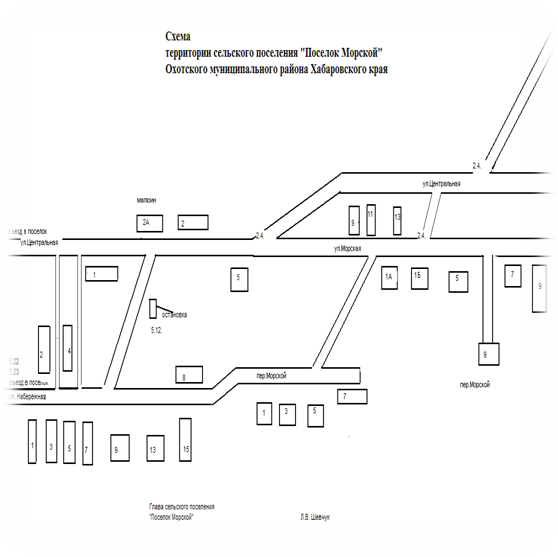 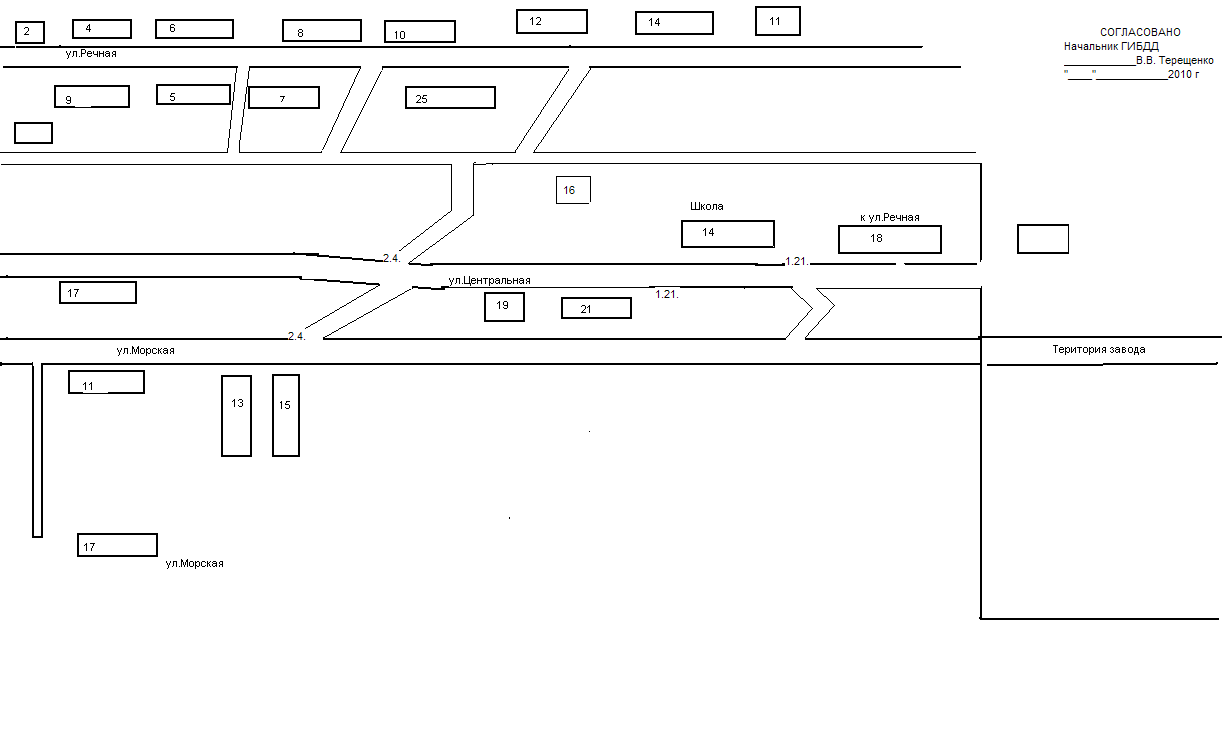 УТВЕРЖДЕНпостановлением администрации сельского поселенияот  04.04.2016 № 7 № п/пНаименование объектаМесторасположение объекта1пожарный водоемПротока Золотая п. Морской, ориентир дом № 2 ул. Речная (в летнее время)2пожарный водозаборп. Морской, ул. Центральная, д. 16 (колодец)3пожарный водозаборп.Морской, ул. Центральная,  д. 24 (скважина в летнее время)4пожарный щитп. Морской, ул. Набережная, д. 75пожарный щитп. Морской, ул. Центральная, д. 56пожарный щитп. Морской, ул. Речная, д.12УТВЕРЖДЕНАУсловные обозначения:Условные обозначения:- пожарный щит- пожарный водоем- пожарный водозабор